様式1（寄付金申込書）一般社団法人 日本病院薬剤師会　 会　長　　殿　年　　　月　　　日寄付金申込書金　　　　　　　円 也寄付金の種類について、該当する項目の□にチェックを入れ、必要項目をご記入ください。一般社団法人日本病院薬剤師会の趣旨に賛同し、「一般社団法人日本病院薬剤師会病院薬剤師研究助成等基金寄付金取扱規程」に基づく寄付金を上記の通り申し込みます。団体として寄付される場合は、団体名もご記入願います。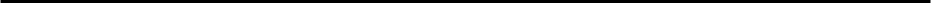 ※　本申込書を受領後、寄付金お支払い方法についてご連絡を差し上げます。※　ご入金の確認の後、寄付金受領書を送付させていただきます。① 一般寄付金使途を特定せず寄付いたします。② 特別寄付金以下の項目より選択（チェック付け）願います。学術研究活動に係る費用の支援教育活動に係る費用の支援薬剤師キャリアパスの運営費用に係る支援業務改善・学会発表等に功績のあった者の表彰に係る費用の支援住所〒〒氏名ふりがなふりがな団体名ふりがなふりがな電話番号E-mail弊会ホームページへのご芳名もしくは団体名、使途ならびに寄付金額の掲載の可否弊会ホームページへのご芳名もしくは団体名、使途ならびに寄付金額の掲載の可否弊会ホームページへのご芳名もしくは団体名、使途ならびに寄付金額の掲載の可否① 可（掲載条件：　　　　　　　　　　　　　　　　    ）① 可（掲載条件：　　　　　　　　　　　　　　　　    ）② 否